День святых Невинных Младенцев Вифлеемских28 декабря - Этот праздник очень напоминает аналогичный французский (празднуемый и в России) - 1 апреля. В этот день каждый пытается подшутить над своим другом или коллегой. Газеты публикуют целые полосы заведомо ложной информации обо всём на свете, а фонтаны полны мыльной пены.
Сам праздник восходит к христианской легенде: убийству всех детей меньше двух лет родившихся в Белене (Иудее) по приказу короля Эродота. Он пытался не допустить рождения Христа. Христианские историки пишут, что было убито между 3000 до 15000 детей, но согласно римскому губернатору того времени Кирино, как написано в Евангелие, в городке Белен не было более 800 жителей. Так что каждый год рождалось не больше 20 детей и половина из них умирала до достижения двухлетнего возраста, что было нормально в то время. Так что, скорее всего, когда Эродот послал своих людей убивать детей, должно быть было убито не больше десяти.
Каким образом день памяти трансформировался в «день дурака», остается загадкой, но испанским словом inocente (невиновный) в этот день называют всех, кто попался на праздничные шутки (las inocentadas).  
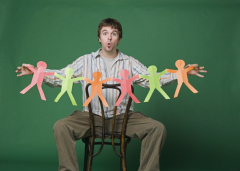 